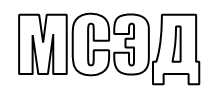 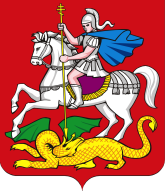 Уважаемые коллеги!Министерство образования Московской области на основании поручения министра образования Московской области М.Б. Захаровой, в целях предупреждения асоциальных явлений в образовательных организациях,  сообщает, что 13 сентября 2017 года в 15.00 часов состоится областной вебинар  для руководителей образовательных организаций, социальных педагогов, классных руководителей, педагогов-психологов на тему: «Профилактика асоциальных явлений в образовательных организациях».      Модератор вебинара: Липницкий Казимир Иванович, начальник Центра управления социально-педагогической поддержки детства ГБОУ ВО МО «Академия социального управления».           Ссылка для регистрации:  http://b14487.vr.mirapolis.ru/mira/s/85gNJT.Т.Н. Хвостова8-498-602-11-23 (доб. 4-10-64)         МИНИСТЕРСТВО ОБРАЗОВАНИЯ         МОСКОВСКОЙ ОБЛАСТИ          МИНИСТЕРСТВО ОБРАЗОВАНИЯ         МОСКОВСКОЙ ОБЛАСТИ бульвар Строителей,  д. 1, г. Красногорск, Московская область, 143407тел. 8 (498) 602-11-11;  факс 8 (498) 602-09-93                e-mail:  minobr@mosreg.ru________________   № ____________На № ___________   от ____________Руководителям органов местного самоуправления муниципальных образований Московской области, осуществляющих управление в сфере образованияРуководителям государственных образовательных организаций Московской областиС уважением,заместитель министра образования Московской областиЮ.В. Картушин